Mixmag presents ‘Teddy Pendergrass: The Remixes’ The remix EP with tributes to soul icon Teddy Pendergrass from Jamie Jones, Damian Lazarus, DJ Pierre, Francesca Lombardo and Cassy.Release date: 8th MarchLabel: Philadelphia International Records 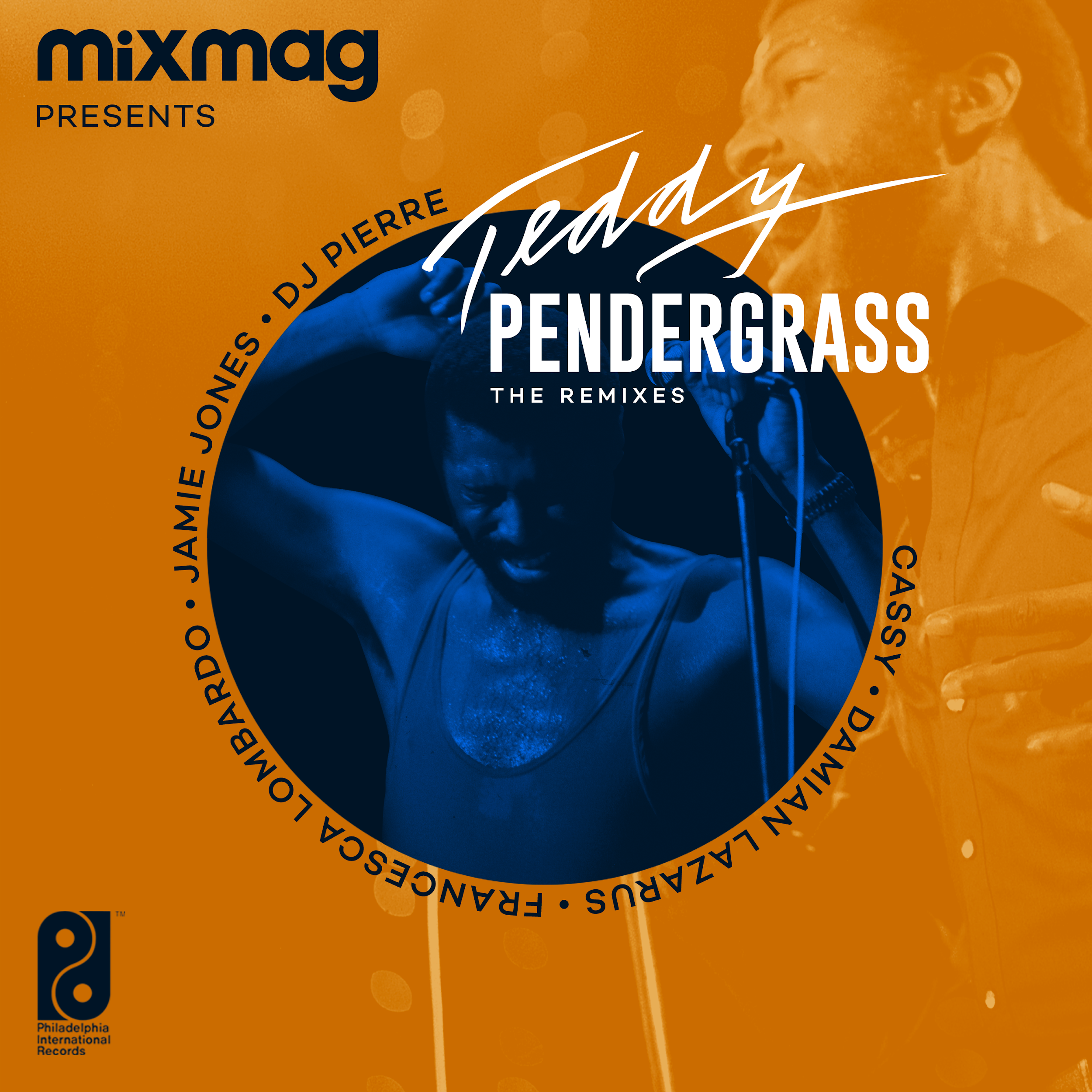 In support of the feature-length documentary ‘Teddy Pendergrass – If You Don’t Know Me’, Mixmag presents ‘Teddy Pendergrass: The Remixes’. Featuring contributions from the foremost figures in the global electronic music scene Jamie Jones, Damian Lazarus, DJ Pierre, Francesca Lombardo and Cassy, the remix EP will be out on Friday 8th March on Philadelphia International Records via Legacy Recordings a division of Sony Music Entertainment.Throughout the EP, selections from Teddy Pendergrass’ timeless catalogue are reimagined through an electronic lens. Opening the release is Jamie Jones’ remix of ‘Life is a Song Worth Singing’. Faithful to the feel-good essence of the original track, Jamie delivers a rippling, synth-based interpretation. Damian Lazarus manipulates the powerful tones Teddy was famed for on ‘I Don’t Love You Anymore’, building an ambient disco groove around sparse vocal lines. ‘Do Me’, a signature record that solidified Pendergrass’ sex symbol status receives a rhythmic, dreamy rework courtesy of Francesca Lombardo. Cassy’s remix of ‘Only You’ substitutes its funky roots in favour of a thumping and bass-driven affair ready to set any dancefloor alight before acid house legend DJ Pierre closes up proceedings.‘Teddy Pendergrass – If You Don’t Know Me’ – a documentary co-produced by Mixmag’s parent company Wasted Talent – chronicles the life and career of one of soul music’s most cherished artists. As one of the first African-American artists to produce four consecutive platinum albums, Teddy Pendergrass was undeniably on the brink of a superstardom to rival the likes of Marvin Gaye, Barry White or even Michael Jackson, when fate took a drastic, almost fatal turn. Through interviews with family, friends and colleagues the film tells the story of his rise to fame within the complexities of 60s and 70s America, his tragic fall and his triumphant comeback.Producer of the documentary, Piers Tempest commented: “Teddy’s story is an important and ultimately inspiring one and we are delighted to help shine a light on the man and his music”. Mixmag’s Global Editorial Director, Nick DeCosemo, comments further: “It’s a testament to Teddy’s influence and legacy that some of the biggest names in contemporary dance music jumped at the chance to remix his classic tracks. Mixmag is so proud to help honour Teddy’s legacy and bring his music to a new generation of fans.”Teddy Pendergrass – ‘If You Don’t Know Me’ premiered in the U.S. on February 8 on Showtime and is currently available on demand and streaming. For more information: www.showtime.com. The UK film premiere in conjunction with Sky Arts will take place at The British Film Institute (BFI) on 19th February 2019 where director Olivia Lichtenstein will be taking questions before its nationwide release on 21st February at select UK cinemas. TEDDY PENDERGRASS - IF YOU DON’T KNOW METhe Rise, Fall And Resurrection Of Soul’s Sexiest Superstar   OPENING AT CINEMAS IN UK NATIONWIDEFebruary 19	London		BFI	February 21	London		DocHouse	February 22	Nottingham	Broadway	 	February 22	Derby		QUAD		February 23	Derby		QUAD		 February 24	London		ArtHouse Crouch EndFebruary 27	London		Regent Street Cinema	 	March 01	London		Genesis		March 01	Birmingham	Mockingbird Cinema	 	March 05	London		Lexi Cinema	‘Teddy Pendergrass: The Remixes’ is set for release on March 8th.# # #